Job Title:			Youth Project Support Worker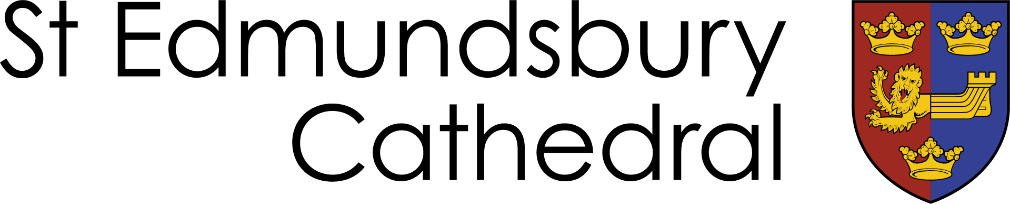 Line Manager:	Youth project LeadTerms of Employment:Salary:	£11 per hourHours of Work:	Work available for occasional evenings, weekends or school holidays.  Minimum shift 2 hours. Annual Leave:	…Contract:	Zero hoursSt Edmundsbury Cathedral is situated in the historic market town of Bury St Edmunds and serves the diocese of St Edmundsbury and Ipswich.  It is at the heart of community life, a natural gathering place for worship, reflection, refuge, celebration, mourning, pilgrimage, debate, questioning and storytelling.  Our story begins with the founding of the Abbey in 1020 by King Cnut.  He named the Abbey after Saint Edmund, martyred in 869 by the Danes, and to this day Cathedral, Abbey and town carry that name.  Over the succeeding centuries, several churches were built within the precincts of the Abbey.  The nave of today’s Cathedral is the successor of one of those churches, started in 1503.  Our Grade 1 Cathedral was further altered from the 18th century onwards, the most recent additions being a new Gothic style tower, cloisters and chapels.  A sculpture by Elisabeth Frink entitled Crucifixion stands in the Chapel of the Transfiguration.  The medieval Susanna Window contains Flemish glass and the west window depicts The Last Judgement - a magnificent example of late nineteenth-century craftsmanship.  A painting of The Martrydom of St Edmund by Brian Whelan sits in the Lady Chapel.  The Ancient Library, founded in 1595, has over 550 books mainly dating from the fifteenth and sixteenth centuries, providing a valuable resource for students and research.St Edmundsbury Cathedral is open for visitors and worshippers seven days a week, all year, providing a sacred space for reflection, prayer and sanctuary.  Music forms a large part of activities, with several choirs and numerous musical events throughout the year.  Our formal learning programmes are centred round our Discovery Centre, in the heart of the Cathedral, where school children enjoy activities linked to the national curriculum, participate in reflective stories designed to encourage youngsters to behave more thoughtfully towards one another, and work with a team of local artists who help them respond to the world through creative art.  Community groups such as the Mothers Union and Young Families regularly meet in the Cathedral.  We have vibrant membership groups in the Friends of the Cathedral and the Friends of the Cathedral Music.  More than 250 Volunteers tend the garden, welcome visitors and assist in our learning and community programmes.  We offer 960 regular services a year and around 100 special services. St Edmundsbury Cathedral Enterprises Limited oversees the Cathedral Gift Shop, our Tourist Information Point, Pilgrim’s Kitchen (café/restaurant) and our external events facilities.St Edmundsbury Cathedral is a lively and exciting place in which to work.  The completion of major building works has seen the Cathedral grow in size and activity and the place has become busier.  The extraordinary variety of people who are associated with the Cathedral and the remarkable diversity of the events which take place here mean that there is much to capture the imagination of the Cathedral’s employees; much to be done, and much to enjoy.Inclusive Church (www.inclusive-church.org)We are an Inclusive Church and warmly welcome applications from Black, Asian and Minority Ethnic (BAME) candidates who are currently under-represented on the staff team.SafeguardingAll staff and volunteers are expected to demonstrate a commitment to safeguarding the welfare of all children and adults who may be vulnerable, who are involved with and/or visit the Cathedral.  This will include adherence to policies and procedures, following good practice in relation to their own behaviour and conduct and undertaking any safeguarding duties commensurate with their specific role.  The appointed candidate will need to have an enhanced DBS check (including barred list check) before commencing work.  Safeguarding training will be given.Role DescriptionWe are seeking enthusiastic people to provide occasional help with our young people’s eco-project, renovating a dilapidated garden room and overgrown garden into a dedicated welcoming and safe space for young people of all faiths and none. Support young people to create an eco-garden for relaxation, education, and creative opportunitiesSupport young people to refurbish the garden room into a welcoming space Support drop-in sessions and short courses for young peopleKey Responsibilities of the PostWork with the Youth Project Lead to deliver safe and welcoming holiday, weekend, and evening activities for young visitors and young volunteersFully participate in practical DIY, gardening, and creative activities with young peopleEnsure young people are involved in the planning of future activities and gather feedback following activity sessionsSupport any administrative requirements at activity sessionsPerson SpecificationEssential QualitiesExperience of working with Young PeopleGood interpersonal skills, including the ability to motivate and establish good working relationships with young peopleKnowledge of safeguarding policies and practicesKnowledge of data protection requirementsProven ability to communicate effectively, particularly with young peopleGood organisational skillsStrong team working abilities Desirable QualitiesExperience supporting the development of young people and their wellbeingExperience of providing learning opportunities for young peopleSkills and ability to deal competently with situations of conflictPractical experience of DIY Practical experience of gardeningExperience of supporting creative projectsEvidence of a personal commitment to environmental issuesPlease apply, using the Cathedral’s Application Form, toSarah-Jane AllisonChief Operating OfficerCathedral OfficeAngel HillBury St EdmundsIP33 1LSEmail: sarah-janeallison@stedscathedral.org	Tel: 01284 748720